INDIGENOUS EDUCATIONStudents are advised to complete a minimum of 2 of the following courses:A second minor area will also need to be undertaken in order to complete the sequence of 4 Primary Studies Specialisation courses. It is not possible to complete 4 courses in the Indigenous Education Learning Area.MBET Enrolment advice:  https://lo.unisa.edu.au/course/view.php?id=6891  
* please use this enrolment advice for each year of your enrolments

Primary Studies Specialisation course info via:  https://lo.unisa.edu.au/mod/page/view.php?id=857267Enrolment advice / Study Plan:  Email UniSASchoolofEducation@unisa.edu.au 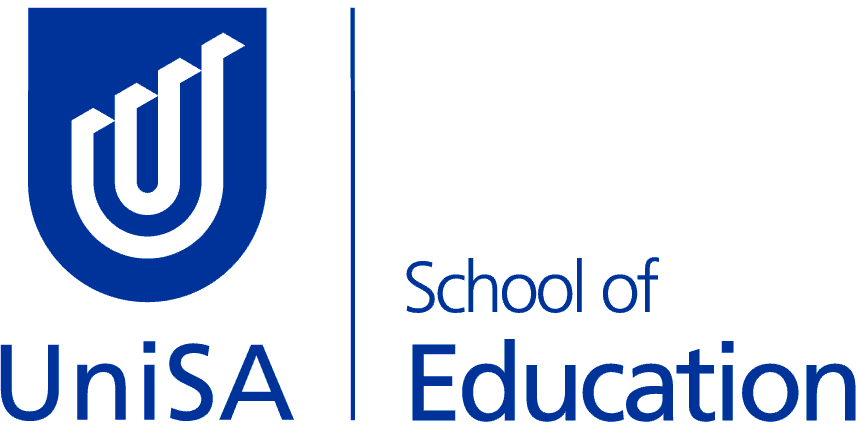 MBET - Bachelor of Education (Primary) 
Primary Studies Specialisation Course Options Study PeriodCourse CodeCourse Title2(Internal or Online)HUMS 1034Contemporary Aboriginal Issues5(Internal or Online)COMM 2060Communication, Culture and Indigenous Australians5ENVT 1017Caring for Country2 or 5(SP5 online)HUMS 1059Aboriginal Cultures